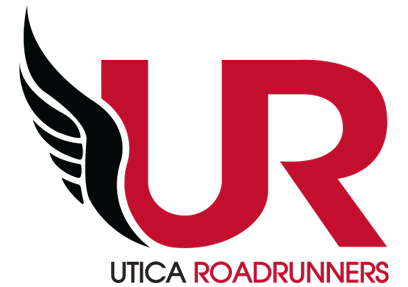 UTICA ROADRUNNERS BUSINESS MEETINGMonday, March 14th, 6pm, Boilermaker OfficesBoard Attendance: Meeting called to order at: Motion to accept minutes of last meeting: Initial Business:We have approved the Club Handbook and now we need Board approval or on our bylaws.  Once we approve, we then need to share with our membership.COMMITTEE REPORTS Activities & Events –Andrew RubinoRaces - 2022NEW YEAR'S RUN at Accelerate-Jen Bachelder and Jeannine MaceraTHE UR SIX PACK-Jim Mott The bundle is open and will remain open until April 15th.  We currently have 67 people signed up for the bundle.  We will need to continue to push it in the coming weeks and months.Save Our Switchbacks - Sharon ScalaSaturday, April 16th. Registration is already near 90 people at this point.  We need to continue to push this traditional and core event of our club.Summer Sizzle - Jim MottProctor Park-Sunday, June 19, 2022The Sizzle falls on Juneteenth.  We will be working with the DEI Committee on creating potentially a nice weekend as they are hoping to hold a 5k around the same time.  Individual Registration is open.  This will not be a USATF event this year.  We have approval from the Masonic Care Community to use some of their campus for the run.Falling Leaves - Mike BrychSunday, September 25th.  The only way to sign up will be through the bundle until July after the Boilermaker..  This (14k only) is now an RRCA state championship event!Skeleton Run - Rick Gloo Sunday, October 16th at Deerfield Town Park.  Individual registration is currently not open.Run 2 End World Hunger - Rocco FernalldVirtual EventsScavenger Hunt-Individual registration is open.  Numbers are low..  Currently 62 people registered including those in the bundle.  FIVE after FIVE-Jen Bachelder-plans for 2022.  Registration individually is currently open.  We will begin pushing this more once Scavenger Hunt begins.Activities - LimitedSafety Run - Sharon ScalaAshley Mancini will be helping Sharon with this event at MCC.  We are looking to create a 5k with a 2 mile walk option.Scholarships - Andrew Rubino Advertising began for candidates. Thank you Melissa for updating the website and Jen for posting on Social.The $500 donation from Paul O has been received GRIT Scholarship will be considered when we review the applications.  Depending on funding, this may be one out of the four instead of an additional fifth award.Boilermaker Training Program - Dorothy MassingerHas been up and running at Accelerate Saturdays at 7:30 am.  Dorothy is our new point person and is doing an amazing job! Tim Kane, Mike Hoover, Jen, and Melissa have been great supporters of Dorothy.  Thank you to the board members who attended during the first few weeks. Our Board presence has been excellent!Youth XC Training Program - Nate Getman Nate has plans on bringing this back for 2022.  Grand Prix - Gary LaShureGrand Prix events and calendar-Race list has been finalized and posted.CNY Running Club Cup - Tim Kane Cup events have been finalized and posted.  We are hoping to conclude with the UR Oktoberfest Marathon.  Syracuse Track Club had shown interest in joining this competition for 2022.Development Runs - Ashley ManciniStart date confirmed?  Time of run?  Webpage clarification on guidelines?  Ashley recently had a DRun Committee meeting.Activities - OngoingVolunteers- Travis Belanger UpdatesSocial - Danielle Bliss and Sharon Scala New events for 2022?    2021 Banquet-Saturday, Match 26th at Club Monarch-New York MillsThe Banquet Committee and Awards Committee have done a great job getting ready for the event.  Thank you to all of those involved.need to meet and discuss.  Thursday Night Fitness Accelerate - Wendy BowersUR SUPPORTED EVENTS		Tunnel to Towers Utica 5k - Phil Trzcinski/Alex GonzalezAugust 21, 2022EB 5k Run-Rebecca Aceto-April 30th-RunSignup page has been created and the insurance request has been submitted.  Great response on this with over 200 registered.  Timing?  Management of numbers on trail with an out and back?CommitteesDiversity Committee - Alex Gonzalez/Melissa BarlettRun Against Racism-Updates?  Saturday, June 18th 5k Run/Walk.  Event will not be timed.  Waiting for UPD and City approval of the proposed route.Virtual Speaker Series/Nutrition and Wellness- Rick GlooThoughts on new speakers for 2022?  Blood Drive - Andrew Rubino/Jeannine MaceraWe hosted another successful drive at Accelerate despite the weather. We are looking to plan for our next drive.Administration & Finance – Sharon ScalaFinancial - Jen BachelderReport was shared last week.Merchandise - Sharon ScalaOnline store with USA Racing has closed.Equipment and Rental - Phil Trzcinski New trailer update?  What is our contingency plan?Membership - Rebecca AcetoNumbers are up.  We, as a club, are doing wonderful things to increase our outreach.  Thank you to all.Webpage/Race Calendar - Melissa Barlett/Andrew RubinoMelissa did a great deal of work updating the page-thank you!Facebook & PR - Jen Bachelder/Andrew RubinoClubs & Organizations Liaisons - Rick Gloo, Tim Kane (USATF and RRCA)Sponsorship - Julie BuehnerUtica First will continue their $5,000 level in 2022.  We have in-kind sponsorship deals currently with The Fitness Mill, Accelerate Sports and we are currently working on a partnership with SPI and Erik Weinberg.  Sybil Johnson will be contacted to help Julie develop some former sponsors we lost over the past few years.OLD BUSINESSNEW BUSINESSOctober Marathon at SaranacJoey Santini has asked to share a volunteer opportunity with the club.  https://facebook.com/events/s/mega-bed-build-sleep-in-heaven/560979074883617/Note:  Any Code of Conduct forms not signed by Board Members will need to be signed.  Please sign and give to Melissa.  This is important that we all complete and submit.Next MeetingUp for discussion due to holidays.